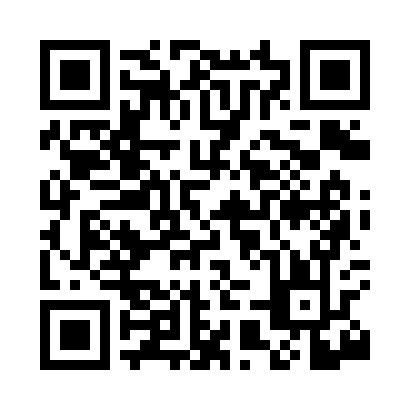 Prayer times for Kyune, Utah, USAMon 1 Jul 2024 - Wed 31 Jul 2024High Latitude Method: Angle Based RulePrayer Calculation Method: Islamic Society of North AmericaAsar Calculation Method: ShafiPrayer times provided by https://www.salahtimes.comDateDayFajrSunriseDhuhrAsrMaghribIsha1Mon4:236:001:285:268:5610:322Tue4:246:001:285:268:5610:323Wed4:256:011:285:268:5610:314Thu4:256:011:285:268:5510:315Fri4:266:021:295:268:5510:316Sat4:276:021:295:268:5510:307Sun4:286:031:295:268:5410:298Mon4:296:041:295:278:5410:299Tue4:306:041:295:278:5410:2810Wed4:316:051:295:278:5310:2811Thu4:326:061:295:278:5310:2712Fri4:336:061:305:278:5210:2613Sat4:346:071:305:278:5210:2514Sun4:356:081:305:278:5110:2415Mon4:366:091:305:278:5110:2316Tue4:376:091:305:268:5010:2217Wed4:386:101:305:268:4910:2218Thu4:396:111:305:268:4910:2119Fri4:406:121:305:268:4810:1920Sat4:416:131:305:268:4710:1821Sun4:436:141:305:268:4710:1722Mon4:446:141:305:268:4610:1623Tue4:456:151:305:268:4510:1524Wed4:466:161:305:258:4410:1425Thu4:476:171:305:258:4310:1326Fri4:496:181:305:258:4210:1127Sat4:506:191:305:258:4110:1028Sun4:516:201:305:248:4110:0929Mon4:526:211:305:248:4010:0730Tue4:546:211:305:248:3910:0631Wed4:556:221:305:248:3710:05